iPhone leren - training en zelfstudie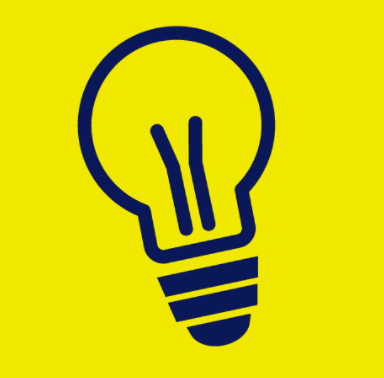 Ben je slechtziend of blind en wil je leren werken met de iPhone of iPad?Onderstaande modules kun je zelfstandig kunt volgen om je vaardigheden te verbeteren. Ze zijn geschreven voor mensen met een visuele beperking die gebruik maken van de schermlezer VoiceOver. In de eerste twee delen leer je hoe VoiceOver werkt, daarna kun je elk van de andere delen in volgorde naar wens doornemen.Overzicht iPhone lereniPhone leren 1 - VoiceOver bewegingeniPhone leren 2 - VoiceOver basishandelingeniPhone leren 3 – TelefooniPhone leren 4 – BerichteniPhone leren 5 – MailiPhone leren 6 – ContacteniPhone leren 7 - Siri stembedieningiPhone leren 8 - Tekst dictereniPhone leren 9 – AgendaiPhone leren 10 - Klok, wekker en timeriPhone leren 11 – DictafooniPhone leren 12 - Apps installereniPhone leren 13 - Appkiezer, Spotlight, BedieningspaneeliPhone leren 14 - Apps behereniPhone leren 15 - Het berichtencentrumiPhone leren 16 - Bluetooth toetsenbordiPhone leren 17 - Internet met SafariiPhone leren 18 – de Bestanden appiPhone leren 19 – iCloudiPhone leren 20 - Braille leesregel gebruikenAlle Voiceover gebaren, sneltoetsen en braille commando’sBraille sneltoetsen en commando's voor iPhone en iPadHeb je nog vragen?Mail naar kennisportaal@visio.org, of bel 088 585 56 66.Meer artikelen, video’s en podcasts vind je op kennisportaal.visio.orgKoninklijke Visio expertisecentrum voor slechtziende en blinde mensenwww.visio.org 